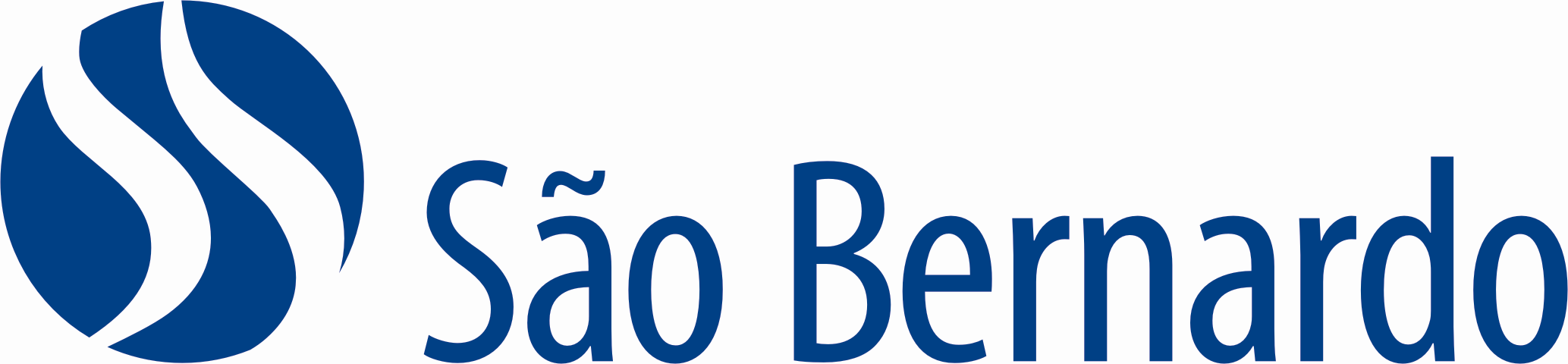                   ADMINISTRADORA:                      Itaú Soluções Previdenciárias	1a via Participante    2a via Itaú Soluções    3a via Patrocinadora                                                                                                                                                             	      Out/2016REGISTRO NA EMPRESA
     ALTERAÇÃO CADASTRO DE PARTICIPANTESPLANO DE PREVIDÊNCIA COMPLEMENTAR SÃO BERNARDOALTERAÇÃO CADASTRO DE PARTICIPANTESPLANO DE PREVIDÊNCIA COMPLEMENTAR SÃO BERNARDOALTERAÇÃO CADASTRO DE PARTICIPANTESPLANO DE PREVIDÊNCIA COMPLEMENTAR SÃO BERNARDOALTERAÇÃO CADASTRO DE PARTICIPANTESPLANO DE PREVIDÊNCIA COMPLEMENTAR SÃO BERNARDOALTERAÇÃO CADASTRO DE PARTICIPANTESPLANO DE PREVIDÊNCIA COMPLEMENTAR SÃO BERNARDOALTERAÇÃO CADASTRO DE PARTICIPANTESPLANO DE PREVIDÊNCIA COMPLEMENTAR SÃO BERNARDOALTERAÇÃO CADASTRO DE PARTICIPANTESPLANO DE PREVIDÊNCIA COMPLEMENTAR SÃO BERNARDO1. ALTERAÇÃO DE CADASTRO1. ALTERAÇÃO DE CADASTRO1. ALTERAÇÃO DE CADASTRO1. ALTERAÇÃO DE CADASTRO1. ALTERAÇÃO DE CADASTRO1. ALTERAÇÃO DE CADASTRO1. ALTERAÇÃO DE CADASTRO1. ALTERAÇÃO DE CADASTRO1. ALTERAÇÃO DE CADASTROPara fins de atualização do meu cadastro de participante, com base no Regulamento do Plano de Previdência Complementar São Bernardo, informo e responsabilizo-me, para fins de direito, pelos dados abaixo declarados:Para fins de atualização do meu cadastro de participante, com base no Regulamento do Plano de Previdência Complementar São Bernardo, informo e responsabilizo-me, para fins de direito, pelos dados abaixo declarados:Para fins de atualização do meu cadastro de participante, com base no Regulamento do Plano de Previdência Complementar São Bernardo, informo e responsabilizo-me, para fins de direito, pelos dados abaixo declarados:Para fins de atualização do meu cadastro de participante, com base no Regulamento do Plano de Previdência Complementar São Bernardo, informo e responsabilizo-me, para fins de direito, pelos dados abaixo declarados:Para fins de atualização do meu cadastro de participante, com base no Regulamento do Plano de Previdência Complementar São Bernardo, informo e responsabilizo-me, para fins de direito, pelos dados abaixo declarados:Para fins de atualização do meu cadastro de participante, com base no Regulamento do Plano de Previdência Complementar São Bernardo, informo e responsabilizo-me, para fins de direito, pelos dados abaixo declarados:Para fins de atualização do meu cadastro de participante, com base no Regulamento do Plano de Previdência Complementar São Bernardo, informo e responsabilizo-me, para fins de direito, pelos dados abaixo declarados:Para fins de atualização do meu cadastro de participante, com base no Regulamento do Plano de Previdência Complementar São Bernardo, informo e responsabilizo-me, para fins de direito, pelos dados abaixo declarados:Para fins de atualização do meu cadastro de participante, com base no Regulamento do Plano de Previdência Complementar São Bernardo, informo e responsabilizo-me, para fins de direito, pelos dados abaixo declarados:(1) Preencher com data de admissão nos casos de: 1)Transferência de participante entre Patrocinadoras da São Bernardo; 2) Admissão em Patrocinadora de participante que se encontrava na condição de Benefício Proporcional Diferido ou Autopatrocinado.(1) Preencher com data de admissão nos casos de: 1)Transferência de participante entre Patrocinadoras da São Bernardo; 2) Admissão em Patrocinadora de participante que se encontrava na condição de Benefício Proporcional Diferido ou Autopatrocinado.(1) Preencher com data de admissão nos casos de: 1)Transferência de participante entre Patrocinadoras da São Bernardo; 2) Admissão em Patrocinadora de participante que se encontrava na condição de Benefício Proporcional Diferido ou Autopatrocinado.(1) Preencher com data de admissão nos casos de: 1)Transferência de participante entre Patrocinadoras da São Bernardo; 2) Admissão em Patrocinadora de participante que se encontrava na condição de Benefício Proporcional Diferido ou Autopatrocinado.(1) Preencher com data de admissão nos casos de: 1)Transferência de participante entre Patrocinadoras da São Bernardo; 2) Admissão em Patrocinadora de participante que se encontrava na condição de Benefício Proporcional Diferido ou Autopatrocinado.(1) Preencher com data de admissão nos casos de: 1)Transferência de participante entre Patrocinadoras da São Bernardo; 2) Admissão em Patrocinadora de participante que se encontrava na condição de Benefício Proporcional Diferido ou Autopatrocinado.(1) Preencher com data de admissão nos casos de: 1)Transferência de participante entre Patrocinadoras da São Bernardo; 2) Admissão em Patrocinadora de participante que se encontrava na condição de Benefício Proporcional Diferido ou Autopatrocinado.(1) Preencher com data de admissão nos casos de: 1)Transferência de participante entre Patrocinadoras da São Bernardo; 2) Admissão em Patrocinadora de participante que se encontrava na condição de Benefício Proporcional Diferido ou Autopatrocinado.(1) Preencher com data de admissão nos casos de: 1)Transferência de participante entre Patrocinadoras da São Bernardo; 2) Admissão em Patrocinadora de participante que se encontrava na condição de Benefício Proporcional Diferido ou Autopatrocinado.3. BENEFICIÁRIOS: (Aplica-se a participantes admitidos após 01/05/1997)ANTES DE PREENCHER OS QUADROS 3 E 4, RECOMENDA-SE A LEITURA DOS ITENS 2.3; 2.4 E 2.5 DOREGULAMENTO DO PLANO DE PREVIDÊNCIA COMPLEMENTAR.3. BENEFICIÁRIOS: (Aplica-se a participantes admitidos após 01/05/1997)ANTES DE PREENCHER OS QUADROS 3 E 4, RECOMENDA-SE A LEITURA DOS ITENS 2.3; 2.4 E 2.5 DOREGULAMENTO DO PLANO DE PREVIDÊNCIA COMPLEMENTAR.3. BENEFICIÁRIOS: (Aplica-se a participantes admitidos após 01/05/1997)ANTES DE PREENCHER OS QUADROS 3 E 4, RECOMENDA-SE A LEITURA DOS ITENS 2.3; 2.4 E 2.5 DOREGULAMENTO DO PLANO DE PREVIDÊNCIA COMPLEMENTAR.3. BENEFICIÁRIOS: (Aplica-se a participantes admitidos após 01/05/1997)ANTES DE PREENCHER OS QUADROS 3 E 4, RECOMENDA-SE A LEITURA DOS ITENS 2.3; 2.4 E 2.5 DOREGULAMENTO DO PLANO DE PREVIDÊNCIA COMPLEMENTAR.3. BENEFICIÁRIOS: (Aplica-se a participantes admitidos após 01/05/1997)ANTES DE PREENCHER OS QUADROS 3 E 4, RECOMENDA-SE A LEITURA DOS ITENS 2.3; 2.4 E 2.5 DOREGULAMENTO DO PLANO DE PREVIDÊNCIA COMPLEMENTAR.3. BENEFICIÁRIOS: (Aplica-se a participantes admitidos após 01/05/1997)ANTES DE PREENCHER OS QUADROS 3 E 4, RECOMENDA-SE A LEITURA DOS ITENS 2.3; 2.4 E 2.5 DOREGULAMENTO DO PLANO DE PREVIDÊNCIA COMPLEMENTAR.3. BENEFICIÁRIOS: (Aplica-se a participantes admitidos após 01/05/1997)ANTES DE PREENCHER OS QUADROS 3 E 4, RECOMENDA-SE A LEITURA DOS ITENS 2.3; 2.4 E 2.5 DOREGULAMENTO DO PLANO DE PREVIDÊNCIA COMPLEMENTAR.3. BENEFICIÁRIOS: (Aplica-se a participantes admitidos após 01/05/1997)ANTES DE PREENCHER OS QUADROS 3 E 4, RECOMENDA-SE A LEITURA DOS ITENS 2.3; 2.4 E 2.5 DOREGULAMENTO DO PLANO DE PREVIDÊNCIA COMPLEMENTAR.3. BENEFICIÁRIOS: (Aplica-se a participantes admitidos após 01/05/1997)ANTES DE PREENCHER OS QUADROS 3 E 4, RECOMENDA-SE A LEITURA DOS ITENS 2.3; 2.4 E 2.5 DOREGULAMENTO DO PLANO DE PREVIDÊNCIA COMPLEMENTAR.NOME DO BENEFICIÁRIO:              CÔNJUGE        COMPANHEIRO(A)NOME DO BENEFICIÁRIO:              CÔNJUGE        COMPANHEIRO(A)NOME DO BENEFICIÁRIO:              CÔNJUGE        COMPANHEIRO(A)NOME DO BENEFICIÁRIO:              CÔNJUGE        COMPANHEIRO(A)NOME DO BENEFICIÁRIO:              CÔNJUGE        COMPANHEIRO(A)NOME DO BENEFICIÁRIO:              CÔNJUGE        COMPANHEIRO(A)DATA DE NASCIMENTO:DATA DE NASCIMENTO:DATA DE NASCIMENTO:CPF
     CPF
     CPF
     SE ESTRANGEIRO, NOME DO DOCUMENTO *SE ESTRANGEIRO, NOME DO DOCUMENTO *SE ESTRANGEIRO, NOME DO DOCUMENTO *SE ESTRANGEIRO, Nº DOCUMENTO 
     SE ESTRANGEIRO, Nº DOCUMENTO 
     SE ESTRANGEIRO, Nº DOCUMENTO 
     NOME DO BENEFICIÁRIO:              FILHO(A) DO PARTICIPANTE        ENTEADO(A) / ADOTADO(A)NOME DO BENEFICIÁRIO:              FILHO(A) DO PARTICIPANTE        ENTEADO(A) / ADOTADO(A)NOME DO BENEFICIÁRIO:              FILHO(A) DO PARTICIPANTE        ENTEADO(A) / ADOTADO(A)NOME DO BENEFICIÁRIO:              FILHO(A) DO PARTICIPANTE        ENTEADO(A) / ADOTADO(A)NOME DO BENEFICIÁRIO:              FILHO(A) DO PARTICIPANTE        ENTEADO(A) / ADOTADO(A)NOME DO BENEFICIÁRIO:              FILHO(A) DO PARTICIPANTE        ENTEADO(A) / ADOTADO(A)DATA DE NASCIMENTO:DATA DE NASCIMENTO:DATA DE NASCIMENTO:CPF
     CPF
     CPF
     SE ESTRANGEIRO, NOME DO DOCUMENTO *
     SE ESTRANGEIRO, NOME DO DOCUMENTO *
     SE ESTRANGEIRO, NOME DO DOCUMENTO *
     SE ESTRANGEIRO, Nº DOCUMENTO 
     SE ESTRANGEIRO, Nº DOCUMENTO 
     SE ESTRANGEIRO, Nº DOCUMENTO 
     NOME DO BENEFICIÁRIO:              FILHO(A) DO PARTICIPANTE        ENTEADO(A) / ADOTADO(A)NOME DO BENEFICIÁRIO:              FILHO(A) DO PARTICIPANTE        ENTEADO(A) / ADOTADO(A)NOME DO BENEFICIÁRIO:              FILHO(A) DO PARTICIPANTE        ENTEADO(A) / ADOTADO(A)NOME DO BENEFICIÁRIO:              FILHO(A) DO PARTICIPANTE        ENTEADO(A) / ADOTADO(A)NOME DO BENEFICIÁRIO:              FILHO(A) DO PARTICIPANTE        ENTEADO(A) / ADOTADO(A)NOME DO BENEFICIÁRIO:              FILHO(A) DO PARTICIPANTE        ENTEADO(A) / ADOTADO(A)DATA DE NASCIMENTO: DATA DE NASCIMENTO: DATA DE NASCIMENTO: CPF
     CPF
     CPF
     SE ESTRANGEIRO, NOME DO DOCUMENTO *
     SE ESTRANGEIRO, NOME DO DOCUMENTO *
     SE ESTRANGEIRO, NOME DO DOCUMENTO *
     SE ESTRANGEIRO, Nº DOCUMENTO 
     SE ESTRANGEIRO, Nº DOCUMENTO 
     SE ESTRANGEIRO, Nº DOCUMENTO 
     NOME DO BENEFICIÁRIO:              FILHO(A) DO PARTICIPANTENOME DO BENEFICIÁRIO:              FILHO(A) DO PARTICIPANTENOME DO BENEFICIÁRIO:              FILHO(A) DO PARTICIPANTENOME DO BENEFICIÁRIO:              FILHO(A) DO PARTICIPANTENOME DO BENEFICIÁRIO:              FILHO(A) DO PARTICIPANTENOME DO BENEFICIÁRIO:              FILHO(A) DO PARTICIPANTEDATA DE NASCIMENTO: 
DATA DE NASCIMENTO: 
DATA DE NASCIMENTO: 
        ENTEADO(A) / ADOTADO(A)         ENTEADO(A) / ADOTADO(A)         ENTEADO(A) / ADOTADO(A)         ENTEADO(A) / ADOTADO(A)         ENTEADO(A) / ADOTADO(A)         ENTEADO(A) / ADOTADO(A) CPF
     CPF
     CPF
     SE ESTRANGEIRO, NOME DO DOCUMENTO *
     SE ESTRANGEIRO, NOME DO DOCUMENTO *
     SE ESTRANGEIRO, NOME DO DOCUMENTO *
     SE ESTRANGEIRO, Nº DOCUMENTO 
     SE ESTRANGEIRO, Nº DOCUMENTO 
     SE ESTRANGEIRO, Nº DOCUMENTO 
     NOME DO BENEFICIÁRIO:              FILHO(A) DO PARTICIPANTE        ENTEADO(A) / ADOTADO(A)NOME DO BENEFICIÁRIO:              FILHO(A) DO PARTICIPANTE        ENTEADO(A) / ADOTADO(A)NOME DO BENEFICIÁRIO:              FILHO(A) DO PARTICIPANTE        ENTEADO(A) / ADOTADO(A)NOME DO BENEFICIÁRIO:              FILHO(A) DO PARTICIPANTE        ENTEADO(A) / ADOTADO(A)NOME DO BENEFICIÁRIO:              FILHO(A) DO PARTICIPANTE        ENTEADO(A) / ADOTADO(A)NOME DO BENEFICIÁRIO:              FILHO(A) DO PARTICIPANTE        ENTEADO(A) / ADOTADO(A)DATA DE NASCIMENTO:DATA DE NASCIMENTO:DATA DE NASCIMENTO:CPF
     CPF
     CPF
     SE ESTRANGEIRO, NOME DO DOCUMENTO *
     SE ESTRANGEIRO, NOME DO DOCUMENTO *
     SE ESTRANGEIRO, NOME DO DOCUMENTO *
     SE ESTRANGEIRO, Nº DOCUMENTO 
     SE ESTRANGEIRO, Nº DOCUMENTO 
     SE ESTRANGEIRO, Nº DOCUMENTO 
     NOME DO BENEFICIÁRIO:              PAI DO PARTICIPANTE (No caso de Participante que não tenha cônjuge, Companheiro ou filhos                (incluindo enteados e adotados legalmente) NOME DO BENEFICIÁRIO:              PAI DO PARTICIPANTE (No caso de Participante que não tenha cônjuge, Companheiro ou filhos                (incluindo enteados e adotados legalmente) NOME DO BENEFICIÁRIO:              PAI DO PARTICIPANTE (No caso de Participante que não tenha cônjuge, Companheiro ou filhos                (incluindo enteados e adotados legalmente) NOME DO BENEFICIÁRIO:              PAI DO PARTICIPANTE (No caso de Participante que não tenha cônjuge, Companheiro ou filhos                (incluindo enteados e adotados legalmente) NOME DO BENEFICIÁRIO:              PAI DO PARTICIPANTE (No caso de Participante que não tenha cônjuge, Companheiro ou filhos                (incluindo enteados e adotados legalmente) NOME DO BENEFICIÁRIO:              PAI DO PARTICIPANTE (No caso de Participante que não tenha cônjuge, Companheiro ou filhos                (incluindo enteados e adotados legalmente) DATA DE NASCIMENTO:DATA DE NASCIMENTO:DATA DE NASCIMENTO:CPF
     CPF
     CPF
     SE ESTRANGEIRO, NOME DO DOCUMENTO *
     SE ESTRANGEIRO, NOME DO DOCUMENTO *
     SE ESTRANGEIRO, NOME DO DOCUMENTO *
     SE ESTRANGEIRO, Nº DOCUMENTO 
     SE ESTRANGEIRO, Nº DOCUMENTO 
     SE ESTRANGEIRO, Nº DOCUMENTO 
     NOME DO BENEFICIÁRIO:              MÃE DO PARTICIPANTE (No caso de Participante que não tenha cônjuge, Companheiro ou filhos                (incluindo enteados e adotados legalmente)            NOME DO BENEFICIÁRIO:              MÃE DO PARTICIPANTE (No caso de Participante que não tenha cônjuge, Companheiro ou filhos                (incluindo enteados e adotados legalmente)            NOME DO BENEFICIÁRIO:              MÃE DO PARTICIPANTE (No caso de Participante que não tenha cônjuge, Companheiro ou filhos                (incluindo enteados e adotados legalmente)            NOME DO BENEFICIÁRIO:              MÃE DO PARTICIPANTE (No caso de Participante que não tenha cônjuge, Companheiro ou filhos                (incluindo enteados e adotados legalmente)            NOME DO BENEFICIÁRIO:              MÃE DO PARTICIPANTE (No caso de Participante que não tenha cônjuge, Companheiro ou filhos                (incluindo enteados e adotados legalmente)            NOME DO BENEFICIÁRIO:              MÃE DO PARTICIPANTE (No caso de Participante que não tenha cônjuge, Companheiro ou filhos                (incluindo enteados e adotados legalmente)            DATA DE NASCIMENTO:DATA DE NASCIMENTO:DATA DE NASCIMENTO:CPF
     CPF
     CPF
     SE ESTRANGEIRO, NOME DO DOCUMENTO *
     SE ESTRANGEIRO, NOME DO DOCUMENTO *
     SE ESTRANGEIRO, NOME DO DOCUMENTO *
     SE ESTRANGEIRO, Nº DOCUMENTO 
     SE ESTRANGEIRO, Nº DOCUMENTO 
     SE ESTRANGEIRO, Nº DOCUMENTO 
     4. BENEFICIÁRIO INDICADO: Aplica-se a participantes admitidos após 01/05/1997 No falecimento de participante e na falta de Beneficiário(QUANDO HOUVER, DEVERÁ SER RECONHECIDA A FIRMA DO PARTICIPANTE)4. BENEFICIÁRIO INDICADO: Aplica-se a participantes admitidos após 01/05/1997 No falecimento de participante e na falta de Beneficiário(QUANDO HOUVER, DEVERÁ SER RECONHECIDA A FIRMA DO PARTICIPANTE)4. BENEFICIÁRIO INDICADO: Aplica-se a participantes admitidos após 01/05/1997 No falecimento de participante e na falta de Beneficiário(QUANDO HOUVER, DEVERÁ SER RECONHECIDA A FIRMA DO PARTICIPANTE)4. BENEFICIÁRIO INDICADO: Aplica-se a participantes admitidos após 01/05/1997 No falecimento de participante e na falta de Beneficiário(QUANDO HOUVER, DEVERÁ SER RECONHECIDA A FIRMA DO PARTICIPANTE)4. BENEFICIÁRIO INDICADO: Aplica-se a participantes admitidos após 01/05/1997 No falecimento de participante e na falta de Beneficiário(QUANDO HOUVER, DEVERÁ SER RECONHECIDA A FIRMA DO PARTICIPANTE)4. BENEFICIÁRIO INDICADO: Aplica-se a participantes admitidos após 01/05/1997 No falecimento de participante e na falta de Beneficiário(QUANDO HOUVER, DEVERÁ SER RECONHECIDA A FIRMA DO PARTICIPANTE)4. BENEFICIÁRIO INDICADO: Aplica-se a participantes admitidos após 01/05/1997 No falecimento de participante e na falta de Beneficiário(QUANDO HOUVER, DEVERÁ SER RECONHECIDA A FIRMA DO PARTICIPANTE)4. BENEFICIÁRIO INDICADO: Aplica-se a participantes admitidos após 01/05/1997 No falecimento de participante e na falta de Beneficiário(QUANDO HOUVER, DEVERÁ SER RECONHECIDA A FIRMA DO PARTICIPANTE)4. BENEFICIÁRIO INDICADO: Aplica-se a participantes admitidos após 01/05/1997 No falecimento de participante e na falta de Beneficiário(QUANDO HOUVER, DEVERÁ SER RECONHECIDA A FIRMA DO PARTICIPANTE)NOME DO BENEFICIÁRIO:             PROPORÇÃO DE DISTRIBUIÇÃO:      %NOME DO BENEFICIÁRIO:             PROPORÇÃO DE DISTRIBUIÇÃO:      %NOME DO BENEFICIÁRIO:             PROPORÇÃO DE DISTRIBUIÇÃO:      %NOME DO BENEFICIÁRIO:             PROPORÇÃO DE DISTRIBUIÇÃO:      %NOME DO BENEFICIÁRIO:             PROPORÇÃO DE DISTRIBUIÇÃO:      %NOME DO BENEFICIÁRIO:             PROPORÇÃO DE DISTRIBUIÇÃO:      %DATA DE NASCIMENTO:DATA DE NASCIMENTO:DATA DE NASCIMENTO:CPF
     CPF
     CPF
     SE ESTRANGEIRO, NOME DO DOCUMENTO *
     SE ESTRANGEIRO, NOME DO DOCUMENTO *
     SE ESTRANGEIRO, NOME DO DOCUMENTO *
     SE ESTRANGEIRO, Nº DOCUMENTO 
     SE ESTRANGEIRO, Nº DOCUMENTO 
     SE ESTRANGEIRO, Nº DOCUMENTO 
     NOME DO BENEFICIÁRIO:             PROPORÇÃO DE DISTRIBUIÇÃO:      %NOME DO BENEFICIÁRIO:             PROPORÇÃO DE DISTRIBUIÇÃO:      %NOME DO BENEFICIÁRIO:             PROPORÇÃO DE DISTRIBUIÇÃO:      %NOME DO BENEFICIÁRIO:             PROPORÇÃO DE DISTRIBUIÇÃO:      %NOME DO BENEFICIÁRIO:             PROPORÇÃO DE DISTRIBUIÇÃO:      %NOME DO BENEFICIÁRIO:             PROPORÇÃO DE DISTRIBUIÇÃO:      %DATA DE NASCIMENTO:DATA DE NASCIMENTO:DATA DE NASCIMENTO:CPF
     CPF
     CPF
     SE ESTRANGEIRO, NOME DO DOCUMENTO *
     SE ESTRANGEIRO, NOME DO DOCUMENTO *
     SE ESTRANGEIRO, NOME DO DOCUMENTO *
     SE ESTRANGEIRO, Nº DOCUMENTO 
     SE ESTRANGEIRO, Nº DOCUMENTO 
     SE ESTRANGEIRO, Nº DOCUMENTO 
     NOME DO BENEFICIÁRIO:             PROPORÇÃO DE DISTRIBUIÇÃO:      %NOME DO BENEFICIÁRIO:             PROPORÇÃO DE DISTRIBUIÇÃO:      %NOME DO BENEFICIÁRIO:             PROPORÇÃO DE DISTRIBUIÇÃO:      %NOME DO BENEFICIÁRIO:             PROPORÇÃO DE DISTRIBUIÇÃO:      %NOME DO BENEFICIÁRIO:             PROPORÇÃO DE DISTRIBUIÇÃO:      %NOME DO BENEFICIÁRIO:             PROPORÇÃO DE DISTRIBUIÇÃO:      %DATA DE NASCIMENTO:DATA DE NASCIMENTO:DATA DE NASCIMENTO:CPF
     CPF
     CPF
     SE ESTRANGEIRO, NOME DO DOCUMENTO *
     SE ESTRANGEIRO, NOME DO DOCUMENTO *
     SE ESTRANGEIRO, NOME DO DOCUMENTO *
     SE ESTRANGEIRO, Nº DOCUMENTO 
     SE ESTRANGEIRO, Nº DOCUMENTO 
     SE ESTRANGEIRO, Nº DOCUMENTO 
     NOME DO BENEFICIÁRIO:             PROPORÇÃO DE DISTRIBUIÇÃO:      %NOME DO BENEFICIÁRIO:             PROPORÇÃO DE DISTRIBUIÇÃO:      %NOME DO BENEFICIÁRIO:             PROPORÇÃO DE DISTRIBUIÇÃO:      %NOME DO BENEFICIÁRIO:             PROPORÇÃO DE DISTRIBUIÇÃO:      %NOME DO BENEFICIÁRIO:             PROPORÇÃO DE DISTRIBUIÇÃO:      %NOME DO BENEFICIÁRIO:             PROPORÇÃO DE DISTRIBUIÇÃO:      %DATA DE NASCIMENTO:DATA DE NASCIMENTO:DATA DE NASCIMENTO:CPF
     CPF
     CPF
     SE ESTRANGEIRO, NOME DO DOCUMENTO *
     SE ESTRANGEIRO, NOME DO DOCUMENTO *
     SE ESTRANGEIRO, NOME DO DOCUMENTO *
     SE ESTRANGEIRO, Nº DOCUMENTO 
     SE ESTRANGEIRO, Nº DOCUMENTO 
     SE ESTRANGEIRO, Nº DOCUMENTO 
     * O Beneficiário / Beneficiário Indicado que é residente no exterior não tem CPF, portanto, deve se informado o nome e o número do documento de identificação utilizado em seu país.* O Beneficiário / Beneficiário Indicado que é residente no exterior não tem CPF, portanto, deve se informado o nome e o número do documento de identificação utilizado em seu país.* O Beneficiário / Beneficiário Indicado que é residente no exterior não tem CPF, portanto, deve se informado o nome e o número do documento de identificação utilizado em seu país.* O Beneficiário / Beneficiário Indicado que é residente no exterior não tem CPF, portanto, deve se informado o nome e o número do documento de identificação utilizado em seu país.* O Beneficiário / Beneficiário Indicado que é residente no exterior não tem CPF, portanto, deve se informado o nome e o número do documento de identificação utilizado em seu país.* O Beneficiário / Beneficiário Indicado que é residente no exterior não tem CPF, portanto, deve se informado o nome e o número do documento de identificação utilizado em seu país.* O Beneficiário / Beneficiário Indicado que é residente no exterior não tem CPF, portanto, deve se informado o nome e o número do documento de identificação utilizado em seu país.* O Beneficiário / Beneficiário Indicado que é residente no exterior não tem CPF, portanto, deve se informado o nome e o número do documento de identificação utilizado em seu país.* O Beneficiário / Beneficiário Indicado que é residente no exterior não tem CPF, portanto, deve se informado o nome e o número do documento de identificação utilizado em seu país.5. DADOS PARA CRÉDITO BANCÁRIO: (INFORMAR /ALTERAR SOMENTE  NO  CASO  DE  JÁ  ESTAR  ASSISTIDO)5. DADOS PARA CRÉDITO BANCÁRIO: (INFORMAR /ALTERAR SOMENTE  NO  CASO  DE  JÁ  ESTAR  ASSISTIDO)5. DADOS PARA CRÉDITO BANCÁRIO: (INFORMAR /ALTERAR SOMENTE  NO  CASO  DE  JÁ  ESTAR  ASSISTIDO)5. DADOS PARA CRÉDITO BANCÁRIO: (INFORMAR /ALTERAR SOMENTE  NO  CASO  DE  JÁ  ESTAR  ASSISTIDO)5. DADOS PARA CRÉDITO BANCÁRIO: (INFORMAR /ALTERAR SOMENTE  NO  CASO  DE  JÁ  ESTAR  ASSISTIDO)5. DADOS PARA CRÉDITO BANCÁRIO: (INFORMAR /ALTERAR SOMENTE  NO  CASO  DE  JÁ  ESTAR  ASSISTIDO)5. DADOS PARA CRÉDITO BANCÁRIO: (INFORMAR /ALTERAR SOMENTE  NO  CASO  DE  JÁ  ESTAR  ASSISTIDO)5. DADOS PARA CRÉDITO BANCÁRIO: (INFORMAR /ALTERAR SOMENTE  NO  CASO  DE  JÁ  ESTAR  ASSISTIDO)5. DADOS PARA CRÉDITO BANCÁRIO: (INFORMAR /ALTERAR SOMENTE  NO  CASO  DE  JÁ  ESTAR  ASSISTIDO)            CONTA SALÁRIO DO BANCO ITAÚ(Para receber em conta salário no Banco Itaú ou para portar para conta corrente de instituição financeira que não seja do Banco Itaú)            CONTA SALÁRIO DO BANCO ITAÚ(Para receber em conta salário no Banco Itaú ou para portar para conta corrente de instituição financeira que não seja do Banco Itaú)            CONTA SALÁRIO DO BANCO ITAÚ(Para receber em conta salário no Banco Itaú ou para portar para conta corrente de instituição financeira que não seja do Banco Itaú)            CONTA SALÁRIO DO BANCO ITAÚ(Para receber em conta salário no Banco Itaú ou para portar para conta corrente de instituição financeira que não seja do Banco Itaú)            CONTA SALÁRIO DO BANCO ITAÚ(Para receber em conta salário no Banco Itaú ou para portar para conta corrente de instituição financeira que não seja do Banco Itaú)           CONTA CORRENTE DO BANCO ITAÚ(Somente se receber em conta corrente do Banco Itaú)           CONTA CORRENTE DO BANCO ITAÚ(Somente se receber em conta corrente do Banco Itaú)           CONTA CORRENTE DO BANCO ITAÚ(Somente se receber em conta corrente do Banco Itaú)           CONTA CORRENTE DO BANCO ITAÚ(Somente se receber em conta corrente do Banco Itaú)NOME DO BANCOITAÚNOME DO BANCOITAÚCÓDIGO DO BANCO341CÓDIGO DO BANCO341NOME DA AGÊNCIANOME DA AGÊNCIANOME DA AGÊNCIANÚMERO E DÍGITO DA AGÊNCIA
     NÚMERO E DÍGITO DA AGÊNCIA
     NÚMERO E DÍGITO DA CONTA
     NÚMERO E DÍGITO DA CONTA
     NÚMERO E DÍGITO DA CONTA
     NÚMERO E DÍGITO DA CONTA
     CIDADE DA AGÊNCIA
     CIDADE DA AGÊNCIA
     CIDADE DA AGÊNCIA
     ESTADO DA AGÊNCIA
     ESTADO DA AGÊNCIA
     6. DATA E ASSINATURAS6. DATA E ASSINATURAS6. DATA E ASSINATURAS6. DATA E ASSINATURAS6. DATA E ASSINATURAS6. DATA E ASSINATURAS6. DATA E ASSINATURAS6. DATA E ASSINATURAS6. DATA E ASSINATURAS     ,       de                            de      .                                                               ___________________________________                                                                                                                                         ASSINATURA DO PARTICIPANTE_____________________________   ABONO DA PATROCINADORA     ,       de                            de      .                                                               ___________________________________                                                                                                                                         ASSINATURA DO PARTICIPANTE_____________________________   ABONO DA PATROCINADORA     ,       de                            de      .                                                               ___________________________________                                                                                                                                         ASSINATURA DO PARTICIPANTE_____________________________   ABONO DA PATROCINADORA     ,       de                            de      .                                                               ___________________________________                                                                                                                                         ASSINATURA DO PARTICIPANTE_____________________________   ABONO DA PATROCINADORA     ,       de                            de      .                                                               ___________________________________                                                                                                                                         ASSINATURA DO PARTICIPANTE_____________________________   ABONO DA PATROCINADORA     ,       de                            de      .                                                               ___________________________________                                                                                                                                         ASSINATURA DO PARTICIPANTE_____________________________   ABONO DA PATROCINADORA     ,       de                            de      .                                                               ___________________________________                                                                                                                                         ASSINATURA DO PARTICIPANTE_____________________________   ABONO DA PATROCINADORA     ,       de                            de      .                                                               ___________________________________                                                                                                                                         ASSINATURA DO PARTICIPANTE_____________________________   ABONO DA PATROCINADORA     ,       de                            de      .                                                               ___________________________________                                                                                                                                         ASSINATURA DO PARTICIPANTE_____________________________   ABONO DA PATROCINADORA